SUPPLEMENTARY GAZETTE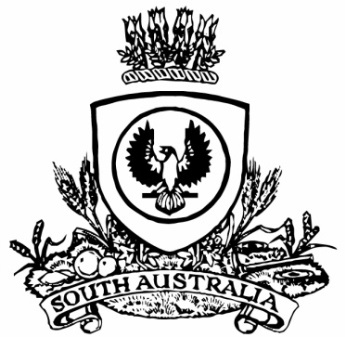 THE SOUTH AUSTRALIANGOVERNMENT GAZETTEPublished by AuthorityAdelaide, Friday, 19 May 2023ContentsState Government InstrumentsFisheries Management Act 2007	1256Motor Vehicle Accidents (Lifetime Support Scheme) 
Act 2013	1257State Government InstrumentsFisheries Management Act 2007Section 115Ministerial Exemption ME9903247TAKE NOTICE that pursuant to section 115 of the Fisheries Management Act 2007, I Professor Gavin Begg, Executive Director, Fisheries and Aquaculture, delegate of the Minister for Primary Industries and Regional Development, hereby exempt Dr Ryan Baring, Flinders University, Sturt Road, Bedford Park (the ‘exemption holder’) and his nominated agents, from section 70 of the Fisheries Management Act 2007 and Regulation 5(a) and Clauses 63(1) and (2), 74 and 113 of Schedule 6 of the Fisheries Management (General) Regulations 2017, but only insofar as the activities are within the waters specified in Schedule 1 using the gear specified in Schedule 2 (the ‘exempted activity), subject to the conditions specified in Schedule 3, from 20 May 2023 to 19 May 2024, unless varied or revoked.Schedule 1In the state waters within the following index points (GDA94) excluding Sanctuary and Restricted Access Zones of any marine park unless otherwise authorised under the Marine Park Act 2007:Adelaide metropolitan waters from:o -34.672800 S, 138.432452 E to -35.035110 S, 138.508670 EThe Port River from:o -34.850.51 S, 138.49785 E to -34.850351 S, 138.497855 EThe Barker Inlet from:o -34.723684 S, 138.492164 E to -34.809059 S, 139.517333 ESchedule 22 x Beach seine nets – 10 m length x 2 m height x 0.4 mm mesh size.6 x Fyke nets – 2 m long with circular hoops, two wings 2 m long x 1.2 m high and 4mm mesh.10 x Baited opera house traps – 3 mm mesh, 40-45 mm diameter entrance rings.Schedule 3The exemption holder will be deemed responsible for the conduct of all persons conducting the exempted activities under this notice. Any person conducting activities under this exemption must be provided with a copy of this notice, which they must have signed as an indication that they have read and understand the conditions under it.In conducting the permitted activity, the following vessel may be used:Vessel RV Polycraft 4.2 m Registration 456976Any species collected and retained by the exemption holder are for scientific, education and research purposes only and must not be sold. Any specimens not required must be returned to the water immediately.The nominated agents of the exemption holder are the following staff of Flinders University:Guido Parra, Bedford Park, SA, 5042Luciana Moller, Bedford Park, SA, 5042The exemption holder must not collect specimens for aquaculture research purposes pursuant to this notice.Any protected species taken incidentally while undertaking research under this exemption must be returned immediately to the water as close as possible to the location where they were captured.The exemption holder or nominated agent/s may only retain the following species as part of the exempted activity:The exemption holder and agents must remove their sampling/fishing equipment from the water if they are within 50 metres of a visible dolphin within the waters of the Adelaide Dolphin Sanctuary.All nets and traps once deployed must be attended by the exemption holder or agents. Opera house nets must only be used in coastal waters.Organisms collected pursuant to this notice must not be released into State waters if they have been kept apart from their natural habitat.Any equipment used to collect and hold fish during the exempted activity must be decontaminated prior to and after undertaking the research activities.At least 1 hour before conducting research under this exemption, the exemption holder or nominated agent must contact the Department of Primary Industries and Regions (PIRSA) Fishwatch on 1800 065 522 and answer a series of questions about the exempted activity. The exemption holder will need to have a copy of this notice in their possession at the time of making the call and be able to provide information about the area and time of the exempted activity, the vehicles and/or boats involved, the number of agents undertaking the exempted activity and other related questions.The exemption holder must provide a report in writing detailing the activities carried out pursuant to this notice to the Executive Director, Fisheries and Aquaculture (GPO Box 1625, ADELAIDE SA 5001) 10 days after each research trip is completed with the following details:The date and location of sampling;The gear used;The number and description of all species collected;Any inaction with protected species and marine mammals; andAny other information or anything deemed relevant or of interest that is able to be volunteered.While engaging in the exempted activity, the exemption holder or nominated agents must be in possession of a copy of this exemption. Such exemption must be produced to a PIRSA Fisheries Officer, if requested.The exemption holders must not contravene or fail to comply with the Fisheries Management Act 2007, or any regulations made under the Act, except where specifically exempted by this notice.For the purpose of this notice, an “opera house trap” is a fish trap as defined in the Fisheries Management (General) Regulations 2017 (the Regulations).This notice does not purport to override the provisions or operation of any other Act including, but not limited to, the Adelaide Dolphin Act 2005, the Marine Parks Act 2007 or the National Parks and Wildlife Act 1972. The exemption holder and his agents must comply with any relevant regulations permits, requirements and directions from the Department for Environment and Water when undertaking activities within a marine or national park.Dated: 19 May 2023Prof Gavin BeggExecutive Director Fisheries and AquacultureDelegate of the Minister for Primary Industries and Regional DevelopmentMotor Vehicle Accidents (Lifetime Support Scheme) Act 2013Notice of the 2023-24 Lifetime Support Scheme Fund Levy Schedule PURSUANT to section 44 of the Motor Vehicle Accidents (Lifetime Support Scheme) Act 2013, I, Stephen Mullighan, Treasurer, having determined, after consultation with the Lifetime Support Authority, the scheme for the LSS Fund Levy, hereby give notice that the amounts in the schedule below are payable by all persons who apply for any of the following under the Motor Vehicles Act 1959 from 1 July 2023 to 30 June 2024:the registration of a motor vehicle;an exemption from registration in respect of a motor vehicle;a permit in respect of a motor vehicle.Dated: 11 May 2023Hon. Stephen Mullighan MPTreasurerAttachment 1Notice of the 2023-24 Lifetime Support Scheme Fund Levy ScheduleAll instruments appearing in this gazette are to be considered official, and obeyed as suchPrinted and published weekly by authority of M. Dowling, Government Printer, South Australia$8.15 per issue (plus postage), $411.00 per annual subscription—GST inclusiveOnline publications: www.governmentgazette.sa.gov.auSpecies - Common nameSpecies - Scientific nameQuantityBlack BreamAcanthopagrus butcheri100Australian HerringArripis georgianus200Australian SalmonArripis truttaceus200Various estuarine small-bodied300King George WhitingSillaginodes punctatus200Southern Sea GarfishHyporhamphus melanochir200Levy ClassVehicle descriptionDistrict1 month3 months6 months9 monthsAnnualLevy ClassVehicle descriptionDistrict1 month3 months6 months9 monthsAnnual$$$$$APrivate or business passenger vehicles111.4234.2768.54102.81137.09BPrivate or business passenger vehicles29.0527.1654.3281.48108.63CGoods carrying vehicles - light113.4740.4180.83121.24161.66DGoods carrying vehicles - light 28.0824.2548.5072.7596.99ETaxis145.79137.36274.73412.09549.46FTaxis221.1363.38126.75190.13253.50GHire and drive yourself vehicles1&219.4058.20116.39174.59232.79HPublic passenger vehicles - no fare1&211.3233.9567.90101.84135.79IPublic passenger vehicles - small1&216.1748.5096.99145.49193.99JPublic passenger vehicles - medium 126.9480.83161.66242.49323.31KPublic passenger vehicles - large 145.26135.79271.58407.38543.17LPublic municipal omnibuses  1&2140.10420.31840.621,260.921,681.23MGoods carrying vehicles- medium 118.3254.96109.93164.89219.85NGoods carrying vehicles - heavy1&243.11129.33258.65387.98517.30OGoods carrying vehicles - primary18.0824.2548.5072.7596.99PSmall motorcycles (not exceeding 250cc)1&22.698.0816.1724.2532.33QLarge motorcycles (exceeding 250cc) 1&27.0121.0242.0363.0584.06RTractors & other farm vehicles1&21.193.567.1110.6714.23SHistoric left hand drive vehicles1&22.698.0816.1724.2532.33TSpecial purpose vehicles  15.3916.1732.3348.5064.66UCar carrier extension  1&28.0824.2548.5072.7596.99VGoods carrying vehicles - primary25.9317.7835.5653.3571.13WPublic passenger vehicles - medium214.0142.0384.06126.09168.12XPublic passenger vehicles - large220.4861.43122.86184.29245.72YGoods carrying vehicles - medium212.3937.1874.36111.54148.72ZSpecial purpose vehicles  24.3112.9325.8738.8051.73AARideshare vehicles1&216.1748.5096.99145.49193.99PermitUnregistered vehicle permits0.672.002.002.002.00TrailersTrailers1&20.000.000.000.000.00